Selection: CZ verze / EN verzeZPĚTNÝ ODBĚR VYSLOUŽILÝCH ELEKTROZAŘÍZENÍ / BATERIÍZakládáme si na ohleduplném chování vůči životnímu prostředí, a proto vám přinášíme možnosti, jak jednoduše a bezplatně odevzdat svá vysloužilá elektrozařízení/baterie.Spotřebitel má v systému nakládání s elektrospotřebiči a bateriemi zcela zásadní roli. On je tím, kdo se rozhoduje, co udělá se starým spotřebičem/baterií. Stará a nepotřebná elektrozařízení a baterie nepatří do netříděného komunálního odpadu, naopak mají být předány prostřednictvím sběrných míst, tzv. míst zpětného odběru, ze kterých putují k opětovnému použití nebo k samotné recyklaci.Spotřebitel musí být informován symboly níže, že příslušné elektrozařízení/baterie nepatří do komunálního odpadu. Jsou tak označena všechna nová elektrozařízení/baterie. Symbol může být uveden přímo na zařízení, na jeho obalu nebo v návodu k použití či v záručním listu. Jak se zbavit starého spotřebiče/baterií? fyzické osoby mohou využít službu: BUĎ LÍNÝprávnické osoby mohou využít: Svoz pro registrované partneryv místě prodeje na adrese kamenné prodejny: prostřednictvím veřejně dostupné sběrné sítě REMA Systém, a.s., která je určena pro zpětný odběr elektrozařízení prostřednictvím veřejně dostupné sběrné sítě REMA Battery, s.r.o., která je určena pro zpětný odběr baterií a akumulátorůprostřednictvím veřejně dostupné sběrné sítě, která je určena pro zpětný odběr na stránkách Ministerstva životního prostředí (ISOH 2) v případě potřeby je možnost se poradit na bezplatné lince Chytré recyklace (800 976 679)Proč recyklovat?Nejen elektrozařízení, ale i baterie a akumulátory obsahují mnoho recyklovatelných kovů jako je například zinek, železo, mangan, nikl, kadmium nebo olovo. Některé z těchto látek jsou zároveň velmi nebezpečné pro životní prostředí a zdraví člověka, a to zejména rtuť, olovo a kadmium. Vybrané baterie jsou často označeny symbolem chemického prvku, který obsahují (Pb, Cd, Hg).Předáním baterií a elektrozařízení na místo zpětného odběru tak zejména díky recyklaci materiálu šetříme primární zdroje surovin a zároveň chráníme naše životní prostředí před případným neodborným nakládáním.Nepoužívané baterie, které nejsou předány k recyklaci prostřednictvím míst zpětného odběru, ale jsou skladovány například v kancelářských šuplících, či kdekoliv jinde v domácnostech či firmách mohou následně způsobit i požár. Tuto vlastnost mají zejména baterie s obsahem lithia. S ohledem na bezpečnost je tedy velmi důležité předávat použité baterie co nejdříve k recyklaci.Nejběžnější typy baterií, jejich označení a užití:TAKE-BACK OF END-OF-LIFE ELECTRICAL EQUIPMENT / BATTERIESWe are committed to being environmentally friendly, so we provide you with easy and free ways to dispose of your end-of-life electrical equipment/batteries.The consumer plays a crucial role in the system of disposal of electrical appliances and batteries. It is the consumer who decides what to do with the old appliance/battery. Old and unwanted electrical appliances and batteries do not belong in unsorted municipal waste, but should be handed over to collection points, so-called take-back points, from which they are sent for reuse or recycling.The consumer must be informed by the symbols below that the electrical equipment/batteries concerned do not belong in municipal waste. All new electrical equipment/batteries are so marked. The symbol may be indicated directly on the equipment, on its packaging or in the instructions for use or warranty card.How to get rid of old appliances/batteries?individuals can use the service: BUĎ LÍNÝlegal entities can use: Svoz pro registrované partneryat the point of sale at the address of  store: through the publicly available collection network REMA Systém, a.s., which is designed for the take-back of electrical equipment         through the publicly available collection network REMA Battery, s.r.o., which is designed for the take-back of batteries and accumulatorsthrough a publicly accessible collection network that is designated for take-back on the website of the Ministry of the Environment (ISOH 2) if necessary, you can get advice on the toll-free line Chytré recyklace (800 976 679)Why recycle?Not only electrical equipment, but also batteries and accumulators contain many recyclable metals such as zinc, iron, manganese, nickel, cadmium and lead. Some of these substances are also very dangerous for the environment and human health, especially mercury, lead and cadmium. Selected batteries are often marked with the symbol of the chemical element they contain (Pb, Cd, Hg).By taking batteries and electrical equipment to a take-back point, we save primary raw material resources, especially by recycling the material, and at the same time protect our environment from possible improper disposal.Unused batteries that are not handed over for recycling through take-back points, but are stored, for example, in office drawers or elsewhere in households or companies, can cause fires. Lithium batteries in particular have this property. With regard to safety, it is therefore very important to recycle used batteries as soon as possible.The most common types of batteries, their designation and use: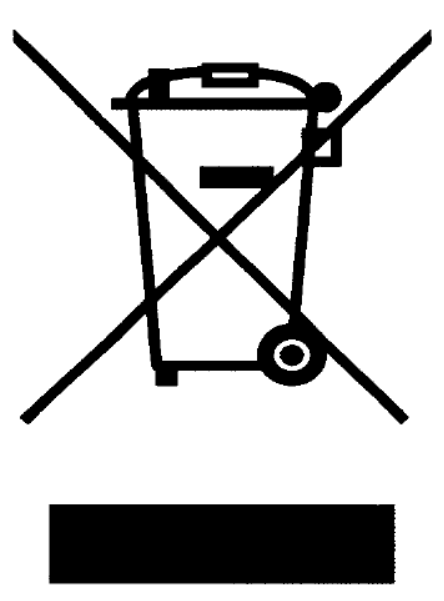 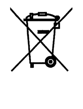 Symbol 1Symbol 2Klenčí pod ČerchovemKlenčí pod Čerchovem 361, 345 34 Klenčí  pod Čerchovem606 629 793PlzeňJateční 28, 301 00 Plzeň739 636 423ChrášťanyChrášťany 140, 252 19 Rudná-Chrášťany725 763 943PísekNa Nové 194, 397 01 Písek-Smrkovice602 629 152PlanáNádražní 535, 348 15 Planá u Mariánských Lázní739 503 770KlatovyJateční ulice, 339 01 Klatovy724 211 955České BudějoviceSlévárenská 675, 370 01 České Budějovice724 502 601KostelecT.G.Masaryka 579, 277 13 Kostelec nad Labem724 769 469Vysoké PopoviceVysoké Popovice 254, 664 84 Vysoké Popovice724 433 975PelhřimovKouřimského 2507, 393 01 Pelhřimov724 745 651KunoviceOsvobození 18, 686 04 Kunovice724 951 659Frýdek-Místek17.listopadu 909, 738 01 Frýdek-Místek605 778 357PřerovAreál STS Přerov, a.s., 9. května 2452 750 02 Přerov601 550 785Český KrumlovZa Jitonou 250, 381 01 Český Krumlov724 502 601VejprnicePlzeňská 1078, Vejprnice - Brůdek 330 27 Plzeň739 636 423BrnoTuřanka 115, 627 00 Brno-Slatina724 433 976PříbramJinecká 319, 261 01 Příbram602 773 591ZdicePrůmyslová zóna 102, 267 51 Bavoryně u ZdicNymburkBoleslavská 400, 288 02 NymburkTyp baterieBěžné označeníVelikostPříklady užitíAlkalickéAlkalické, Alkaline,AAA, AA,Svítilny, kalkulačky, hračky, hodinky,AlkalickéAlMnC, D, 6V,kouřové alarmy, dálkové ovladačeAlkalické9VKnoflíkovéAlkalické, lithiové,Velikost seHodinky, naslouchadla, hračky,Knoflíkovértuťové, stříbrné,různíblahopřání, dálkové ovladačeKnoflíkovézinkovzduchovéZinkouhlíkovéClassic, Heavy Duty,AAA, AA,Svítilny, kalkulačky, hračky, hodinky,ZinkouhlíkovéPower CellC, D, 6V,kouřové alarmy, dálkové ovladače,Zinkouhlíkové9Vpřenosná rádia, otevírání vratLithiovéLithium, Lithium Ion,Velikost seLaptopy, mobilní telefony, digitálníLithiovéLi-Ionrůzníkamery, mp3 přehrávačeNikl-kadmiovéNi-CdVelikost seKamery, ruční nářadí, bezdrátovéNikl-kadmiovéNi-Cdrůznítelefony, vysílačkyNikl-metalhydridovéNiMH, Ni-HydrideVelikost seKamery, ruční nářadí, bezdrátovéNiMH, Ni-Hydriderůznítelefony, vysílačkyOlověnéSLA, gelové2V, 6V,UPS, kolečková křesla, terénní vozidla,OlověnéSLA, gelové12Vvodní skútryRtuťovéRtuťové, Hg, HgOVelikost seHodinky, naslouchadla, hračky,RtuťovéRtuťové, Hg, HgOrůzníblahopřání, dálkové ovladačeStříbrnéStříbrné, AgOVelikost seHodinky, naslouchadla, hračky,StříbrnéStříbrné, AgOrůzníblahopřání, dálkové ovladačeSymbol 1Symbol 2Klenčí pod ČerchovemKlenčí pod Čerchovem 361, 345 34 Klenčí  pod Čerchovem606 629 793PlzeňJateční 28, 301 00 Plzeň739 636 423ChrášťanyChrášťany 140, 252 19 Rudná-Chrášťany725 763 943PísekNa Nové 194, 397 01 Písek-Smrkovice602 629 152PlanáNádražní 535, 348 15 Planá u Mariánských Lázní739 503 770KlatovyJateční ulice, 339 01 Klatovy724 211 955České BudějoviceSlévárenská 675, 370 01 České Budějovice724 502 601KostelecT.G.Masaryka 579, 277 13 Kostelec nad Labem724 769 469Vysoké PopoviceVysoké Popovice 254, 664 84 Vysoké Popovice724 433 975PelhřimovKouřimského 2507, 393 01 Pelhřimov724 745 651KunoviceOsvobození 18, 686 04 Kunovice724 951 659Frýdek-Místek17.listopadu 909, 738 01 Frýdek-Místek605 778 357PřerovAreál STS Přerov, a.s., 9. května 2452 750 02 Přerov601 550 785Český KrumlovZa Jitonou 250, 381 01 Český Krumlov724 502 601VejprnicePlzeňská 1078, Vejprnice - Brůdek 330 27 Plzeň739 636 423BrnoTuřanka 115, 627 00 Brno-Slatina724 433 976PříbramJinecká 319, 261 01 Příbram602 773 591ZdicePrůmyslová zóna 102, 267 51 Bavoryně u ZdicNymburkBoleslavská 400, 288 02 NymburkBattery typeCommon designationSizeExamples of useAlkalineAlkalické, Alkaline,AAA, AA,Flashlights, calculators, toys, watchesAlkalineAlMnC, D, 6V,smoke alarms, remote controlsAlkaline9VButtonAlkaline, Lithium,VariousWatches, hearing aids, toys,Buttonmercury, silver,greeting cards, remote controlsButtonZinc Air	ZinccarbonClassic, Heavy Duty,AAA, AA,Flashlights, calculators, toys, watches,,ZinccarbonPower CellC, D, 6V,smoke alarms, remote controls,,Zinccarbon9Vportable radios, door openersLithiumLithium, Lithium Ion,Various Laptops, Cell Phones, DigitalLithiumLi-Ioncameras, mp3 playersNikl-kadmiovéNi-CdVarious Cameras, hand tools, cordlessNikl-kadmiovéNi-Cdphones, radiosNikl-metal hydridovéNiMH, Ni-HydrideVariousCameras, hand tools, cordlessNiMH, Ni-Hydridephones, radiosLeadSLA, gel2V, 6V,UPS, wheelchairs, off-road vehiclesLeadSLA, gel12Vwater scootersRtuťovéMercury, Hg, HgOVarious Watches, hearing aids, toys,,RtuťovéMercury, Hg, HgOgreeting cards, remote controlsSilverSilver, AgOVariousWatches, hearing aids, toys,,SilverSilver, AgOgreeting cards, remote controls